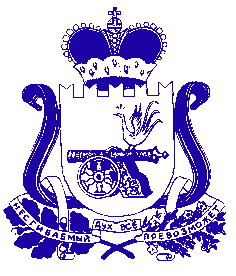 АДМИНИСТРАЦИЯ  ЛЕХМИНСКОГО СЕЛЬСКОГО ПОСЕЛЕНИЯ ХОЛМ-ЖИРКОВСКОГО РАЙОНА СМОЛЕНСКОЙ ОБЛАСТИРАСПОРЯЖЕНИЕот 10 ноября 2020 года                            № 38О   создании   комиссии    по     списаниюосновных      средств    и    материальныхзапасов по Администрации Лехминскогосельского  поселения  Холм-Жирковскогорайона Смоленской области	В целях обеспечения точного учета основных средств и материальных запасов, их сохранности и рационального использования:	1. Утвердить комиссию по  списанию основных средств и материальных запасов по Администрации Лехминского сельского поселения Холм-Жирковского района Смоленской области в составе:Борисова Н.В.–И.п.Главы муниципального образования Лехминского сельского поселения Холм-Жирковского района Смоленской области - председатель комиссии.Русакова Т.М. – главный специалист  администрации  Лехминского сельского поселения Холм-Жирковского района Смоленской области - член комиссии.                                                                                                                                                                                    Белякова Л.И.–ведущий специалист  администрации  Лехминского сельского поселения Холм-Жирковского района Смоленской области - член комиссии.   	2. Настоящее распоряжение вступает в силу с 01.11.2020 года.     	И.п. Главы муниципального образования          Лехминского сельского поселения          Холм-Жирковского района          Смоленской области                                                                             Н.В. Борисова